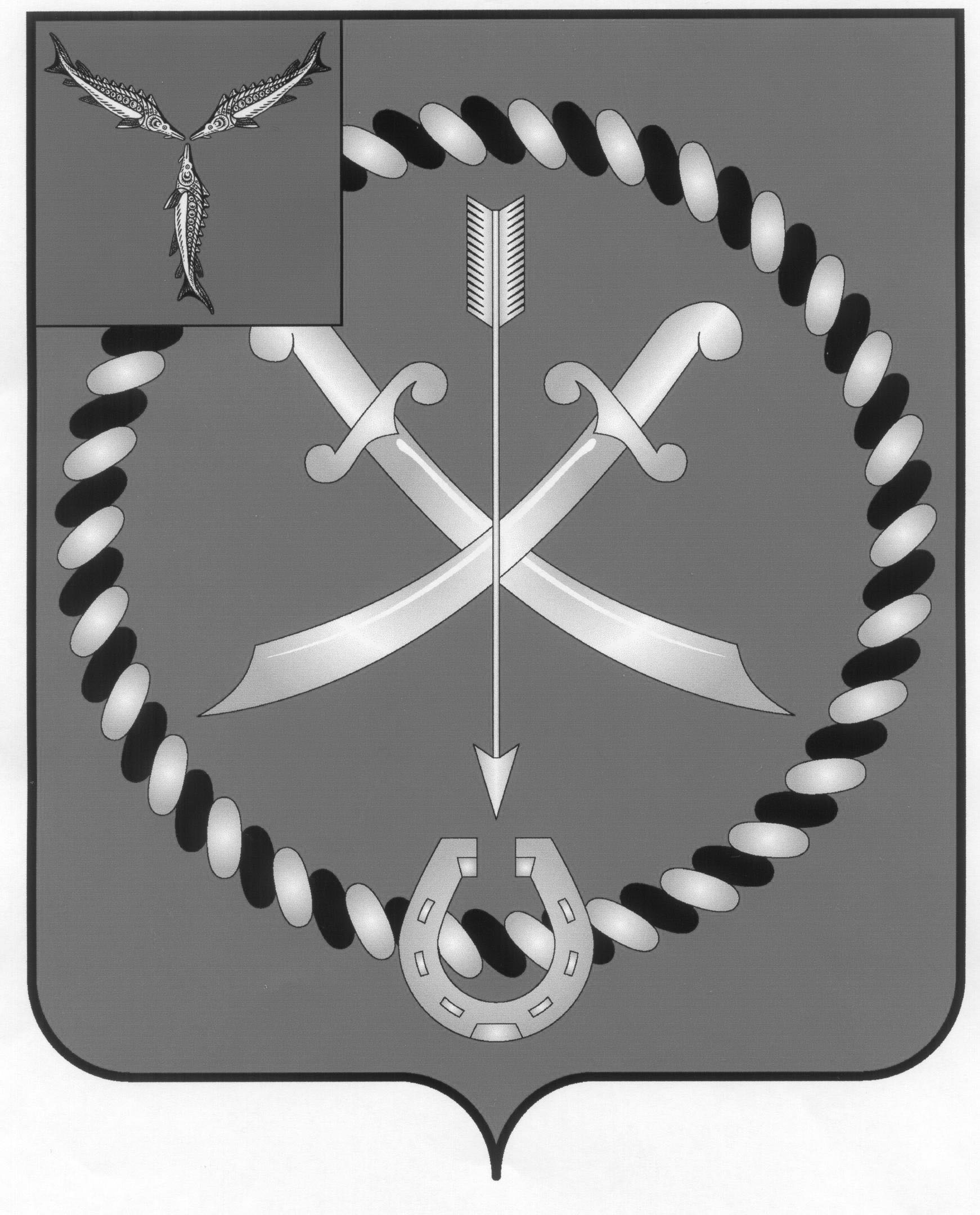 СОВЕТМУНИЦИПАЛЬНОГО ОБРАЗОВАНИЯ ГОРОД РТИЩЕВОРТИЩЕВСКОГО МУНИЦИПАЛЬНОГО РАЙОНАСАРАТОВСКОЙ ОБЛАСТИРЕШЕНИЕ от 12 октября 2017 года № 55-280О досрочном прекращении полномочий заместителя главы - секретаря Совета муниципального образованиягород Ртищево  В соответствии с Федеральным законом №131-ФЗ от 6 октября 2003 года «Об общих принципах организации местного самоуправления в Российской Федерации», Уставом муниципального образования город Ртищево, на основании заявления об отставке по собственному желанию заместителя главы - секретаря Совета муниципального образования город Ртищево Макогон Светланы Васильевны от 11.10.2017 года,  Совет муниципального образования город Ртищево     РЕШИЛ:    1. Прекратить досрочно полномочия заместителя главы - секретаря Совета муниципального образования город Ртищево Макогон Светланы Васильевны с 12 октября  2017 года в связи с отставкой по собственному желанию.    2. Настоящее решение вступает в силу со дня его принятия.   3. Настоящее решение опубликовать в газете «Перекресток России» и разместить на официальном сайте администрации Ртищевского муниципального района в информационно-телекоммуникационной  сети «Интернет».Глава муниципального образования город Ртищево						                     А.А. БисеровЗаместитель главы – секретарь Совета муниципального образования 	город Ртищево 						                    С.В. Макогон